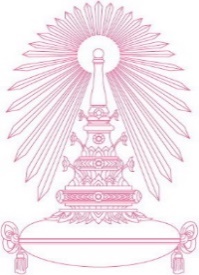   เดือน พ.ศ.เรื่อง 	ขอนำส่งรายงานฉบับสมบูรณ์เรียน 	ผู้อำนวยการ หน่วยบริหารและจัดการทุนด้านการเพิ่มความสามารถในการแข่งขันของประเทศสิ่งที่ส่งมาด้วย	1. รายงานฉบับสมบูรณ์  		2. บทสรุปผู้บริหาร 		3. รายงานการเงิน		๔. เรื่องอื่น ๆ โปรดระบุ (ถ้ามี) 	ตามสัญญาที่ จุฬาลงกรณ์มหาวิทยาลัยได้รับการสนับสนุนทุนวิจัยจากหน่วยบริหารและจัดการทุนด้านการเพิ่มความสามารถในการแข่งขันของประเทศ (บพข.) เพื่อดำเนินโครงการวิจัยเรื่อง “ชื่อโครงการ” 
ชื่อหัวหน้าโครงการ  สังกัด   คณะ                        เป็นหัวหน้าโครงการ โดยมีมูลค่า XXXXXXXXXX บาท (XXXXXXXXXXบาทถ้วน) ระยะเวลาดำเนินงานโครงการตั้งแต่วันที่ XXXXXXXXXX ถึง วันที่ XXXXXXXXXX นั้น 	จุฬาลงกรณ์มหาวิทยาลัย ได้จัดทำรายงานฉบับสมบูรณ์ พร้อมทั้งบทสรุปผู้บริหาร รายงานการเงิน และเรื่องอื่น ๆ โปรดระบุ (ถ้ามี) ของเอกสารทั้งหมดเสร็จเรียบร้อยแล้ว จึงขอนำส่งเอกสารดังกล่าวรายละเอียดตามสิ่งที่ส่งมาด้วยนี้	จึงเรียนมาเพื่อโปรดพิจารณาด้วย จักขอบคุณยิ่งขอแสดงความนับถือ(ศาสตราจารย์ ดร.จักรพันธ์ สุทธิรัตน์)รองอธิการบดีปฏิบัติการแทนอธิการบดี